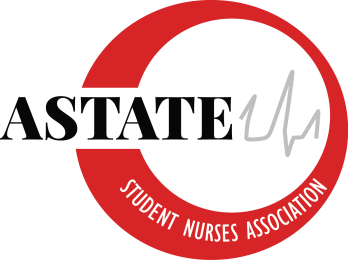 Arkansas State University Student Nurses’ AssociationBoard of Directors Strategic Planning MeetingApril 1st, 202010 amZoomMeeting MinutesCall to Order:  Roll Call:	President: Alannah Davis-Present Vice President: Charlee Beth Patterson-Present Secretary: Meredith Pipkin-Present Treasurer: Anna Powell-Present NEC Chair: Peyton Hitchings-Present BTN Chair: Katie Howard-Absent Webmaster: Josie Butkovich-Absent Public Relations: Mikayla Bowers-Present Senior Class Representative: Nicholas Harris-Present Junior Class Representative: Tori Woods-Present Sophomore Class Representative: Dylan Western-Present Accelerated Class Representative: Brenda Awuah-Present Faculty Advisor: Addie Fleming-Present Faculty Advisor: Kayla Travis-Present Visitors: None            AnnouncementsApproval of meeting minutes from 1-27-2020.  Peyton makes a motion and Nicholas seconds the motion.Voted in Group Me on February 24th, 2020 to purchase $50 worth of items for the Foot Clinic. Motion made by Charlee Beth Patterson and seconded by Tori Woods. Majority said aye. Motion passed.Financial Report- for the February bank statement, we had a balance of $17,244.58 and revenue was $1.36. We spent $180.88 and there was a loss of $179.52. We ended the month with $17,765.  Money was spent on the website and fundraising. The Endowment fund has a balance of $23,909.17.  Thank you to everyone who worked on a Nationals Award! Everyone stay safe and stay in to help stop the spread of COVID-19.New Business/ Follow UpAdvisor comments/ concernsElections for 2020-2021 BOD (Peyton Hitchings)-Will be sent out at the end of the week. Peyton Hitchings would like them sent to her by April 13th and elections will be held on April 15th. Pinning Ceremony (Nicholas Harris)-the pinning ceremony is probably not going to be held. The lady at the Fowler center said we would be reimbursed. CPR class May 13th and 14th- CPR ads will be in the daily digest. We will not be able to have CPR classes as of right now due to the COVID-19.  Anna Powell and Katie Howard are willing to host classes in the summer if possible. More CPR Instructors (discuss reimbursing current instructors and upcoming ones)- Charlee Beth Patterson makes a motion to reimburse Katie and Anna for the cost of the CPR certification to teach classes and Peyton Hitchings seconds the motion. Peyton Hitching motions to approve three CPR instructors and Nicholas Harris seconds the motion. COSL was 2/29/2020 (discussed National Convention)Blood drive at St. Bernard’s and NEA (tba)- have not heard back yet so be on the lookout. SNA would like to donate to help the community out during this time. Charlee Beth Patterson makes a motion to donate $3,000 to the community for emergency relief with allocations to be determined and Peyton Hitchings seconds the motion. DiscussionNext meeting will be on April 28th at 10:00 a.m. on Zoom. Meeting closed at 10:57 a.m., Peyton Hitching makes a motion to adjourn the meeting and Anna Powell seconds the motion. 